KIT CARSON COUNTY CLERK AND RECORDER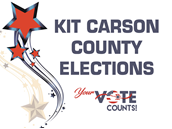 Susan Corliss, County Clerk1650 Donelan Ave. Suite 203   P.O. Box 249Burlington, CO 80807-0249Phone 719-346-8638 Ext. 301                                  Fax 719-346-8721      https://kitcarsoncounty.colorado.gov/clerk-recorder/electionsJune 28, 2022Primary Election LocationsVOTER SERVICE & POLLING CENTERThere is one Voter Service & Polling Center for Kit Carson County.  At this location you can register to vote, update your voter information, drop off a ballot, replace a ballot that was lost or destroyed, or vote in person. Kit Carson County Courthouse1650 Donelan Ave., Suite 201Burlington, CO 80807Hours:Monday – Friday, June 20th thru June 27th, 8:00 a.m. to 4:00 p.m.Saturday, June 25th, 8:00 a.m. to 12:00 p.m.Election Day Tuesday, June 28th, 7:00 a.m. to 7:00 p.m.24 HOUR BALLOT DROP OFF LOCATIONKit Carson County Courthouse1650 Donelan Ave., Suite 201Burlington, CO 80807Located on the south side of the courthouse.  Open 24 hours beginning June 6th at 8:00 a.m. thru June 28th at 7:00 p.m.ADDITIONAL BALLOT DROP OFF LOCATIONS - ELECTION DAY ONLYThere will be ballot drop off locations for ballots on Election Day from 7:00 AM to 7:00 PM:Flagler Senior Center306 Main Ave.	Only June 28, 2022 - 7:00 AM to 7:00 PMFlagler, CO 80815Stratton Activity Center918 Colorado Ave.	Only June 28, 2022 - 7:00 AM to 7:00 PMStratton, CO 80836